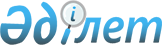 Қырғыз Республикасынан Корей Республикасына ТУ-154Б 85021 ұшағы бөлшектерінің Қазақстан Республикасының аумағы арқылы транзитіне рұқсат беру туралыҚазақстан Республикасы Үкіметінің Қаулысы 2000 жылғы 28 маусым N 961

      "Қару-жараққа, әскери техникаға және екі ұдай мақсаттағы өнімге экспорттық бақылау туралы" Қазақстан Республикасының 1996 жылғы 18 маусымдағы Z960009_ Заңына және "Экспорттық бақылауға жататын өнім транзитінің жекелеген мәселелері" туралы Қазақстан Республикасы Үкіметінің 1999 жылғы 11 тамыздағы N 1143 P991143_ қаулысына сәйкес Қазақстан Республикасының Үкіметі қаулы етеді: 

      1. Қырғыз Республикасынан Корей Республикасына "Қырғызстан аба жолдору ұлттық авиакомпаниясы" ашық үлгідегі акционерлік қоғамы (Қырғыз Республикасының Бішкек қаласы) "YOHG KOOK CHO" (Корея Республикасы) тұлғасындағы "J.М TRADING CORP" үшін 1999 жылғы 19 қазандағы N 2020259 келісім-шарт бойынша 1-қосымшаға сай беретін ТУ-154Б 85021 ұшағы бөлшектерінің Қазақстан Республикасының аумағы арқылы транзитіне рұқсат берілсін. 

      2. Қазақстан Республикасының Көлік және коммуникациялар министрлігі қолданылып жүрген Халықаралық темір жол жүк қатынастары туралы келісімге және басқа да нормативтік құқықтық кесімдерге сәйкес ерекше қауіпсіздік шараларын сақтай отырып 2-қосымшаға сай қозғалыс бағыты бойынша Қазақстан Республикасының аумағы арқылы жүктің темір жол көлігімен транзиттік тасымалын жүзеге асыруды қамтамасыз етсін. 

      3. Қазақстан Республикасы Мемлекеттік кіріс министрлігінің Кеден комитеті заңнамада белгіленген тәртіппен ТУ-154Б 85021 ұшағы бөлшектерінің Қазақстан Республикасының аумағы арқылы транзитіне бақылауды қамтамасыз етсін.     4. Қазақстан Республикасының Энергетика, индустрия және сауда министрлігі осы қаулыны іске асыру мақсатында қажетті шараларды қабылдасын.     5. Осы қаулы қол қойылған күнінен бастап күшіне енеді.     Қазақстан Республикасының       Премьер-Министрі                                       Қазақстан Республикасы                                           Үкіметінің                                      2000 жылғы 28 маусымдағы                                        N 961 қаулысына                                          1-қосымша      "Қырғызстан аба жолдору" ашық акционерлік қоғамы ұлттық      авиакомпаниясы (Бішкек қаласы, Қырғызстан Республикасы)      "J.М TRADING CORP" (Корея Республикасы) үшін 1999 жылғы      19 қазандағы N 2020259 келісім-шарты бойынша беретін         тұратын ТУ-154Б 85021 ұшағы бөлшектерінің тізбесі_______________________________________________________________________N   !  Авиациялық-техникалық !  Тұрпаты ! АҚШ долларымен есептелгендегір/с !   бұйымдардың атауы    !          !        жалпы құны_______________________________________________________________________1    Оң ОЧК                    Фрагмент     1937.062    Ішкі оң қанаттың сырты    Фюзеляж      3007.963    Оң дифлектор              ТУ-154Б      158.834    Сыртқы оң қанаттың алды   85021        155.385    Ішкі оң қанатының алды                 232.416    Оң жақ элерон                          232.417    Ортаңғы двигателдің тиектері           155.388    Оң жақ ОЧК-ның өкшелігі                618.069    Оң жақ СЧК-нің алмалы-      салмалы панелі                         110.4910   ВСУ-дің тиектері                       483.4011   Оң жақ СЧК-і плотының панелі           86.3212   Оң жақ СЧК-нің сүңгуірі                217.531    Сол жақ ОЧК                Фрагмент    1574.512    3-ші тех бөліктің балкасы  Фюзеляж     1087.65 3    Сол жақ дефлектор          ТУ-154Б     155.384    2-салонның жүк сөресі      85021       110.495    Сол жақ элерон                         232.41    6    Стабилизатордың артқы                  186.45      когы                                     7    СЧК-нің сол жақ тұмсығы                600.678    Сыртқы сол жақ қанаттың      алды                                   232.419    СЧК-нің сол жақ артқы       өкшелігі                               428.1510   Салонның әйнектерін жылытатын      панельдер                              290.0411   Салон әйнектерінің сәндік             панельдері                             431.8112   Бірінші оң жақ есік                    232.4113   СЧК-нің сол жақ алмалы-      салмалы панелі                         638.7614   ОЧК-нің сол жақ артқы      өкшелігі                               232.4115   Бағыт рөлі                             232.4116   Биіктік рөлі                           464.8217   Авариялық қақпақтар (1-л;4-л)          232.4118   Екі иллюминатор                        61.7019   Ұшқыштың креслосы                      217.5320   Еден панелдері                         579.391    Сыртқы сол жақ қанаттың        сырты                     Фрагмент     232.412    Қанат сырты               Фюзеляж      232.413    Стабилизатордың оң жақ      бөлігі                    ТУ-154Б      1229.224    Шассидің алдыңғы тағаны   85021        1204.365    Төменгі бөлігі                         1229.226    Сәндік көмкөрме (төбелік)              338.381    Сол және оң двигательдердің      гондолдары                Фрагмент     500.672    Шассидің сол және оң жақ      көтергіштері               Фюзеляж     109.263    Сол СЧК (екі жартысы)      ТУ-154Б     1639.20                                 850211    4 стапель                              107.002    Оң СЧК (екі жартысы)                   1639.201    Гермоштангоутпен бірге     Фрагмент    1173.07      фюзеляждің оң жақ       фрагменті                  Фюзеляж2    2-салонның (оң жақ)        ТУ-154Б     1173.07      фрагментінің фюзеляжі      85021            1    2-салон фюзеляжі фрагменті      (артқы сол жақ фрагменті)              966.802    Ұшқыштың кабинасы және      ұшқыш кабинасының түбі                 1122.181    Екінші салонның төбесі      (артқы фрагмент)           Фрагмент    1122.102    Салонның төбесі (2л)       Фюзеляж     1122.183    Есікпен бірге фюзеляждың   ТУ-154Б     1122.18      оң жақ фрагменті (2л)      85021     1    3-техникалық бөлік оң жақ              1122.182    3-техникалық бөлік сол жақ             1122.181    Центропланның оң жартысы   Фрагмент    1104.92      (СЧК)2    Сол және оң шассилердің    Фюзеляж     497.21      гондолдары3    Оң ОЧК сүңгуірі            ТУ-154Б     245.154    10 блок креслолар          85021       604.251    1-салонның сол жақ түбі      (1с)                                   1260.292    10 блок креслолар                      794.161    Центропланның сол жақ      жартысы                                1588.322    Доңғалақтар                            338.383    Сырт қанат балкалары                   82.524    Двигателдердің гондолдарының      тиектері                               162.285    Ортаңғы двигателдің ВНА ауа         жинағышы                               186.451    Кильдің жоғарғы бөлігі                 134.662    Стабилизатордың сол жақ      жартысы                                186.453    Ортаңғы двигателдің ауа                409.85      жинағышы4    Шассидің сол және оң тұғырлары         1460.565    Ішкі сол жақ сырт қанатшалар           232.416    СЧК-ның сүңгуірі                       776.891    2-ші салонның едені (артқы      бөлігі)                                1439.842    ВСУ-бөлімшелері                        369.563    Салонның жүк сөрелері                  232.411    Салон сөресінің оң бөлігі              232.412    2 кресло 10 блоктар                    583.531    1-фюзеляждың фрагменті (оң)            797.612    1-фюзеляждың фрагменті (сол)           797.613    Шырақ (орталық)                        493.764    Жеке жарықтандыру                      193.365    Сәндік қаптама                         176.10_____________________________________________________________________      Жиыны                 50000 (елу мың) АҚШ доллары                                      Қазақстан Республикасы                                          Үкіметінің                                    2000 жылғы 28 маусымдағы                                       N 961 қаулысына                                         2-қосымша     ТУ-154Б 85021 ұшағы бөлшектерінің Қазақстан Республикасының                    аумағы арқылы қозғалыс бағыты 

       Қозғалыс бағыты мынадай бағыттар бойынша жүзеге асырылады: 

1. Жүк жөнелтуші: "Қырғызстан аба жолдору" ашық үлгідегі акционерлік қоғамы Ұлттық Авиакомпаниясы (Бішкек қаласы, Қырғыз Республикасы) Жөнелту станциясы: Бесотра-Қырғыз, Қырғыз Республикасы;Нысаналы станциясы: Находка-Қиыр шығыс темір жолы;Шекарадан өту станциясы: Луговая-Локоть (Қазақстан Республикасы);Қабылдап алушы: "J.М TRADING CORP" компаниясы "ҮОНG KOOK CHO" (Корея Республикасы) атынан 
					© 2012. Қазақстан Республикасы Әділет министрлігінің «Қазақстан Республикасының Заңнама және құқықтық ақпарат институты» ШЖҚ РМК
				